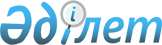 О внесении изменений и дополнения в постановление Правительства Республики Казахстан от 25 апреля 2015 года № 325 "Об утверждении Правил использования резервов Правительства Республики Казахстан и местных исполнительных органов и признании утратившими силу некоторых решений Правительства Республики Казахстан"Постановление Правительства Республики Казахстан от 23 октября 2017 года № 668.
      Правительство Республики Казахстан ПОСТАНОВЛЯЕТ: 
      1. Внести в постановление Правительства Республики Казахстан от 25 апреля 2015 года № 325 "Об утверждении Правил использования резервов Правительства Республики Казахстан и местных исполнительных органов и признании утратившими силу некоторых решений Правительства Республики Казахстан" (САПП Республики Казахстан, 2015 г., № 27-28, ст. 168) следующие изменения и дополнение:
      в Правилах использования резервов Правительства Республики Казахстан и местных исполнительных органов, утвержденных указанным постановлением: 
      часть первую пункта 33 изложить в следующей редакции:
      "33. Исполнение обязательств соответствующих местных исполнительных органов по решениям судов обеспечивается из резервов исполнительных органов областей, города республиканского значения, столицы или районов (городов областного значения) на исполнение обязательств соответствующего местного исполнительного органа по решениям судов при наличии судебных исполнительных документов.";
      пункт 35 изложить в следующей редакции:
      "35. Проект решения соответствующего местного исполнительного органа о выделении денег из резервов исполнительных органов областей, города республиканского значения, столицы или районов (городов областного значения) на исполнение обязательств соответствующего местного исполнительного органа по решениям судов подготавливается соответствующим исполнительным органом в установленном законодательством порядке.
      При этом к проекту решения о выделении денег из резервов исполнительных органов областей, города республиканского значения, столицы или районов (городов областного значения) на исполнение обязательств соответствующего местного исполнительного органа по решениям судов должны быть приложены копии судебных актов и исполнительных документов в установленном законодательством порядке.";
      пункт 40 изложить в следующей редакции:
      "40. Резерв на покрытие дефицита наличности районных (городов областного значения) бюджетов предусматривается в областном бюджете для кредитования районных (городов областного значения) бюджетов в случае прогноза дефицита наличности их бюджетов.
      При выделении денег для кредитования из резерва исполнительных органов областей на покрытие дефицита наличности районных (городов областного значения) бюджетов в случае его прогноза акимы районов (городов областного значения) представляют в областной уполномоченный орган по исполнению бюджета ходатайства о выделении денег из резервов исполнительного органа областей с соответствующими обоснованиями и расчетами.";
      дополнить пунктом 40-1 следующего содержания:
      "40-1. Резерв на покрытие дефицита наличности бюджетов города районного значения, села, поселка, сельского округа предусматривается в районном (города областного значения) бюджете для кредитования бюджетов города районного значения, села, поселка, сельского округа в случае прогноза дефицита наличности их бюджетов.
      При выделении денег для кредитования из резерва исполнительных органов районов (городов областного значения) на покрытие дефицита наличности бюджетов города районного значения, села, поселка, сельского округа в случае его прогноза акимы города районного значения, села, поселка, сельского округа представляют в районный (городов областного значения) уполномоченный орган по исполнению бюджета ходатайства о выделении денег из резервов исполнительного органа районов (городов областного значения) с соответствующими обоснованиями и расчетами.";
      пункты 41, 42 и 43 изложить в следующей редакции:
      "41. Областной или районный (городов областного значения) уполномоченный орган по исполнению бюджета на основании предоставленного ходатайства, а также исходя из ранее принятых решений акимата области или района (города областного значения) по аналогичным вопросам и данных о ранее выданных нижестоящим бюджетам кредитах дает заключение о возможности либо невозможности выделения денег из резервов исполнительных органов областей или районов (городов областного значения) на покрытие дефицита наличности районных (городов областного значения) бюджетов или бюджетов города районного значения, села, поселка, сельского округа соответственно в случае его прогноза.
      Обязательными условиями для выделения денег из резерва исполнительных органов областей или районов (городов областного значения) для кредитования на покрытие дефицита наличности районных (городов областного значения) бюджетов или бюджетов города районного значения, села, поселка, сельского округа соответственно в случае его прогноза являются:
      1) наличие сумм, предусмотренных в областном или районном (городов областного значения) бюджете на текущий финансовый год для кредитования районных (городов областного значения) бюджетов или бюджетов города районного значения, села, поселка, сельского округа соответственно;
      2) направление выделяемых денег на финансирование расходов районных (городов областного значения) бюджетов или бюджетов города районного значения, села, поселка, сельского округа, утвержденных решениями маслихатов и не обеспеченных текущими поступлениями в районные (городов областного значения) бюджеты или бюджетов города районного значения, села, поселка, сельского округа и финансированием дефицита районных (городов областного значения) бюджетов или бюджетов города районного значения, села, поселка, сельского округа соответственно за определенный отчетный период;
      3) отсутствие задолженности местных исполнительных органов районов (городов областного значения) по ранее выданным кредитам из областного бюджета;
      отсутствие задолженности аппаратов акима города районного значения, села, поселка, сельского округа по ранее выданным кредитам из районного (городов областного значения) бюджета;
      4) наличие остатка на контрольном счете наличности на момент обращения, не превышающего одного процента от утвержденного (уточненного, скорректированного) объема расходов местного бюджета на соответствующий финансовый год (без учета расходов по бюджетным программам, финансируемым за счет целевых трансфертов и бюджетных кредитов из вышестоящего бюджета).
      42. Бюджетное кредитование из резерва исполнительных органов областей или районов (городов областного значения) на покрытие дефицита наличности районных (городов областного значения) бюджетов или бюджетов города районного значения, села, поселка, сельского округа соответственно может осуществляться на срок до трех лет.
      Заимствование местными исполнительными органами на покрытие дефицита наличности районных (городов областного значения) бюджетов и бюджетов города районного значения, села, поселка, сельского округа на срок, превышающий текущий финансовый год, осуществляется путем уточнения соответствующего местного бюджета по поступлениям в бюджет.
      43. При положительном заключении по ходатайству акима района (города областного значения) или акима города районного значения, села, поселка, сельского округа проект решения о выделении денег из резерва исполнительных органов областей или районов (городов областного значения) для кредитования на покрытие дефицита наличности районных (городов областного значения) бюджетов или бюджетов города районного значения, села, поселка, сельского округа соответственно в случае его прогноза вносит на рассмотрение акимата области или района (города областного значения) областной или районный (города областного значения) уполномоченный орган по исполнению бюджета соответственно.
      В случае выделения денег из резерва исполнительных органов областей или районов (городов областного значения), в решении исполнительных органов областей или районов (городов областного значения) указываются конкретный срок кредитования районных (городов областного значения) бюджетов или бюджетов города районного значения, села, поселка, сельского округа соответственно на покрытие дефицита наличности и график погашения кредита с разбивкой по годам.".
      2. Настоящее постановление вводится в действие со дня его первого официального опубликования.
					© 2012. РГП на ПХВ «Институт законодательства и правовой информации Республики Казахстан» Министерства юстиции Республики Казахстан
				
      Премьер-Министр
Республики Казахстан 

Б. Сагинтаев
